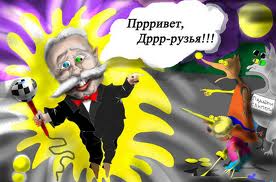 Тема. Інтелектуальна гра «Коло знань»Мета. Поглибити знання учнів з різних предметів; розвивати пам'ять,логічне мислення, уміння швидко знаходити правильну відповідь;виховувати інтерес до оволодіння знаннями, повагу, почуттятовариськості. Форма проведення. Інтелектуальна гра. (барабан)План.Привітання учасників.І тур, ІІ тур, ІІІ тур   супер гра , гра з глядачамиВедуча.    Добрий день! Чудова фраза! Вона єднає нас з вами відразу.           Привіт усім, хто не любить сумувати, нудьгувати, хто знає багато і хочевсім про це розказати. Гра цікава всіх нас кличе, тож запрошуємо васрозум, спритність показати. Отож,  ми вітаємо всіх присутніх наінтелектуальній грі «Коло знань».  І ми сподіваємося що всі отримають задоволення від спілкування  й у вас надовго залишатьсяприємні спогади. Отож ми спробуємо довести, що гарний настрій можназберегти за будь-якого результату гри. Давайте привітаємо учасників гри бо тут зібралися найерудованіші, найкмітливіші, найрозумніші. Ведуча. Як правило у кожній грі є свої закони. Закон поваги.Закон часу.Закон чіткості.Закони ми не порушуємо!Крутимо барабан та відгадуємо слово.Тож розпочинаємо гру. Гра складається з трьох турів, супер гри, гра з глядачами.Зверніть увагу на барабан На барабані є розділи це – логіка, книга, казки, природа , та бали 5,10, 15, 20, стрілочка (перехід ходу, та банкрот, що означає ваші набрані очки згорають)Правила гри: спочатку я кручу барабан і вибираю розділ за яким ви будете відгадувати слово (кручу барабан) по черзі ви крутите барабан  і набираєте бали переможець отримає подарунок.Завдання І туру.ЛогікаДе вода стоїть стовпом (склянка)ПриродаВодяні майстри будують будинок без сокири (бобер)КазкиЦе тому, що він не пташка, Не лисиця, не комашка, Не котисько, не щеня, Не бабак, не вовченя.Він знімається в кіно І відомий всім давно. Упізнать його неважко, Адже зветься... (Чебурашка)КнигаНіде не купиш, На вагах не зважиш, Сам здобуваєш, У комору складаєш. (Знання)ІІ турЛогікаВдень з ногами, а вночі без ніг (черевики)ПриродаНа шісті – палац,У палаці – співак (шпак)КазкиВеселити він мастак,Червоно-синій є ковпак,На ковпачку є вушкаІ звуть його ...(Петрушка)КнигаКожний, скільки хоче, бере, А все лишається. ( книга)ІІІ турЛогікаЩо не можна повернути (час)ПриродаХто над нами догори ногамиХодить не страшний,Впасти не боїться,Цілий день літаєТа всім набридає (муха)КазкиХто моторчик свій заводить?            Він звірят усіх лікує, Від холери їх рятує. Вилікує він за митьВсе, що в звірів заболить. (Айболит)Гра з глядачамиЯка тварина піднімає голову вище інших? (жирафа)Супер граРослина , яка цвіте тільки у казці. (Папороть).